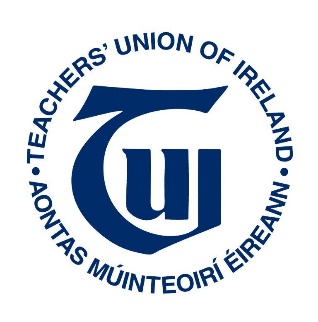 Teachers’ Union of IrelandSubmission to Joint Oireachtas Committee on Education and Skills regarding ‘delivery of services for students with Down syndrome’ (March 2019)IntroductionThe TUI represents teachers and lecturers (17,000+) employed by Education and Training Boards (ETBs), voluntary secondary schools, Community and Comprehensive (C&C) schools and the institutes of technology.  We also have a small number of members teaching in special schools.The TUI welcomes this opportunity to make a submission to the Committee in relation to ‘delivery of services for students with Down syndrome’.  BackgroundIreland has an internationally acknowledged, high-performing education system and a  respected teaching profession (Teaching Council, 2010; OECD, 2013; DES, 2018a; OECD, 2015a; OECD, 2009; NAPD, 2016; Comhairle na nOg, 2017; Growing Up in Ireland, 2017; IPSOS MRBI Trust in the Professions Survey, 2017; Boyle, 2017; Scanlon & McKenna, 2018; EU Commission/EACEA/Eurydice, 2018; Kantar Millward Brown, 2018; EU Commission, 2018;  Social Progress Initiative, 2018; United Nations Development Programme, 2018, Irish Survey of Student Engagement 2018; HEA, 2019) despite spending relatively little on education (OECD, 2015b; SJI, 2018, NERI, 2018) and historic underinvestment (DES, 2018b). Indeed citizen satisfaction with the education system in Ireland is the highest of any of 22 European countries studied (Boyle, 2018). An Ipsos MRBI survey in 2019 found extraordinarily high levels of public trust in teachers, much higher than for journalists, Gardai, civil servants, politicians, business leaders, social media influencers, bankers or even the “ordinary person in the street” (Irish Times January 31st 2019).The rapidly improving economic situation (ESRI, 2017; OECD, 2017; IMF, 2017; EU Commission, 2017, NERI, 2018) means that Government is in a good position to make a meaningful contribution to continue supporting students with special educational needs (SEN) including Down syndrome.Ireland has a very young population (Eurostat, 2015).  In 2008, we had the second highest proportion of 10-14 year olds in the European Union (CSO, 2009).  The high birth rate in Ireland (CSO, 2017; Eurostat, 2017) indicates that the population of young people is likely to remain high for the foreseeable future.  The DES (2012, 2017) suggests that the number of students in the primary school system will rise by forty-nine thousand (516,460 to 565,696) from 2011 to 2019 and by almost one hundred thousand in second level from 2011 to 2025 (322,528 to 416,897).  In this context, it is not sufficient to suggest that a world-class child centred society can be achieved with inadequate resources of time, money or personnel.  NCSE (2014; 2018a), Barnardos (2008) and Growing Up in Scotland (2012) all show that between a quarter and a fifth of all students in the school system have special needs.  Recent research in Scotland (Times Education Supplement April 13th 2018) suggests that the proportion of students with additional support needs was 18% in 2012 and 27% in 2017.  NCSE (2018a) shows clearly that students with SEN are significantly more likely to attend ETB schools than other types of post-primary schools.  Furthermore, the same report shows that a student with SEN is approximately one and a half times as likely to attend a DEIS school as a non-DEIS school.DES data on enrolment patterns indicate that most schools enrol some students with SEN. However, close examination of all relevant data indicates that schools in the ETB and C&C sectors enrol, by far, the largest proportion of students with special needs, representing a vast range in terms of the type and level of need experienced by individual students. Consequently, this leads to considerable variation in the additional support required by individual students and schools in order that special needs be addressed effectively and in a manner that ensures all students are appropriately supported in achieving their potential. As cited in Fischer (2016: 167)“community schools and vocational or technical schools under VEC (and now ETB) management cater for a much more diverse school population and for a disproportionate number of immigrants or children of immigrants, as the results of the 2008 Department survey clearly showed.”Some 0.18% of all children are diagnosed with Down syndrome  (www.downsyndrome.ie). This equates to approximately 1,600 students across primary and post-primary sectors.  The TUI is not aware of any specific data for the post-primary sector alone.Schools rely heavily on support agencies, especially when working with students with special needs or students experiencing crisis.  Crisis situations require the presence of ex quota guidance teachers but also other specialist agencies.  Guidance staff in schools, and principal teachers, often find it very difficult to access outside support when needed as the agencies themselves are under significant pressure.Many of these support services are vital if a student with SEN, whether Down or otherwise, is to be adequately supported.  For example, in 2015, less than half of the recommended 127 specialist Child and Adolescent Mental Health Services (CAMHS) teams had been established, 472 children in care did not have a social worker, 673 children in care did not have a care plan whilst there are 8,161 child protection cases which had not been allocated a social worker including 2,829 deemed ‘high priority’ (Children’s Rights Alliance, 2015).  In March 2018, 2,691 children and young adults were waiting for a CAMHS appointment, including 386 who were waiting more than 12 months and 128 who were waiting more than 18 months (Irish Times September 10th, 2018). In November 2018, 37,473 children were “in some health queue waiting for an assessment for mental health, disability or speech and language problems” (Irish Independent Nov 28th, 2018).  Schools are trying to support a child in accessing speech and language therapy for example (Irish Examiner, September 22nd, 2014).  Children’s Rights Alliance (2018) highlights the 314 children who have been waiting over one year for a speech and language therapy assessment.In January 2019, there were 29 vacant posts of child and adolescent psychiatrists across the country (RTE News, February 1st, 2019).  Furthermore, in a study of 33 countries, Ireland had the seventh highest ratio of students to school psychologists i.e. 5,298:1 as opposed to 927:1 in Denmark for example (Jimerson et al., 2009).  The average in the study was 3,709:1. For Ireland to reach reasonable rate of 2500 students per psychologist, taking into account demographic group, would require the employment of 267 more psychologists by 2021 (Impact, 2015).  Understaffing in National Educational Psychological Service (NEPS) is also a concern of the Oireachtas (2018).  In 2017, there were 2,767 children waiting for a first appointment with CAMHS whilst Ireland has the fourth highest incidence of teenage suicide in the European Union (Children’s Rights Alliance, 2018).  OCO (2018:4) made clear that it is “concerned with staffing problems in the Child and Adolescent Mental Health Services which means that children experiencing escalating levels of stress and anxiety are often unable to access the emergency supports they need.”This is all within the context that during 2014, the then Tusla Chief Executive publicly stated that the Agency required additional funding of €45 million “just to stand still” (Irish Times, December 30th, 2014).  Indeed, Tusla (2018) stated that “while additional funding has been agreed for 2018, significant additional funding will be required for 2019 and 2020”.  Budget 2019 did give Tusla an increase in its budget of €30m to €786m (Irish Examiner October 9th 2018) but gaps remain. As recently as March 2018, Tusla was short almost three hundred social workers (TheJournal.ie March 28th, 2018) and more than 4,000 children who were referred to protection and welfare services were waiting to be allocated a social worker (Irish Independent March 29th, 2018). Concerns about mental health, and the adequacy or otherwise of support services have also been expressed in Reilly (2015), Mental Health Reform (2018), Mental Health Commission (2018) and RCSI (2013).  The Programme for Government 2016-2018 promised 238 psychologists in NEPS by 2018.  In October 2018 there were only 172 wholetime equivalents in post (DES, 2018c).RTE News (September 23rd, 2018) reported that less than 10% of the number of staff required for CAMHS intellectual disabilities were in place.  This compounds difficulties in schools caused by the loss of pastoral supports such as Assistant Principal positions, a situation that the DES (2014) itself described as “unsustainable”.  In October 2018, 36,531 people were waiting for speech and language therapy (SLT) with a further 32,103 waiting for occupational therapy (OT).  One-quarter of those waiting for an OT assessment had been waiting more than a year (Sunday Independent, December 16th, 2018).In many cases Educational Welfare Officers seem to be leaving Tusla as fast as they can be recruited.  Hence vacancies, both permanent and temporary, have not been filled.  Furthermore, School Completion programmes have been stripped back and the lack of standardisation of SCP roles means vital supports to students and schools are been lost.  Cuts to the SCP programme amount to approximately one-quarter of its pre-recession budget (Irish Times, April 22nd 2017).It is important to note that in some circumstances, parental expectations of post-primary schools may exceed what is feasible in the school given the resources available.  For example, whilst many teenagers are very supportive of students with SEN, some students will not always socialise with students with Down syndrome and when they do it will only be for short periods of time. In primary school the gap is not too big but every year of post-primary it gets larger. There is also a difficulty with ‘special classes’ being used to support students with ASD and Down syndrome for long periods of time – a use to which these special classes were never intended.  The TUI has raised this issue on many occasions including recently in TUI (2018).  A student spends most of their time in the special classroom, which is contrary to the NCSE regulations (2016).In relation to parental expectations of mainstream schools, it is important to note that parents should have a vision of what type of education they would like the school to provide for their child.  For example, sometimes the traditional academic Leaving Certificate may be appropriate for a child with Down syndrome but sometimes it may not be.  It is important to assess what is in the best interests of the child.  This also applies to education and training options after leaving post-primary education.  The TUI strongly believes that post-school options should be available to all students regardless of whether the student has SEN or not.  In this context the TUI has repeatedly suggested that the NCSE enact that part of its remit which allows it to support students in further education as well as primary and post-primary education.  In terms of options for schooling, it is important that all options be available to a student with Down syndrome.  Hence, both mainstream and special school options should be available and the deciding factor should be what’s in the best long-term interest of the child.Individual Education Plans and Implementation of the EPSEN ActA commitment to implementing the EPSEN Act 2004 is essential if provision for students with SEN is to be adequately and appropriately addressed. However, full implementation will only be possible when sufficient resources are allocated to primary and post-primary schools.  Over ten years ago, TUI (2006) emphasised that schools were not sufficiently resourced to implement specific elements of the EPSEN Act, in particular designing and delivering Individual Education Plans (IEPs) for SEN students.  In the absence of adequate resourcing, many of the needs of students with special educational needs are falling on parents.  The TUI has been calling for the full implementation, and resourcing, of the EPSEN Act for almost fifteen years.  We have reiterated that call four times in the last year alone.  However, we have been told by successive governments that the funding is not available to enact the remaining provisions of the legislation.It is very important to note that a statutory entitlement to an IEP does not currently exist and will not exist until the relevant sections of the Act are commenced by Ministerial order. Moreover, until and unless the DES/Government provides the requisite resourcing, particularly with regard to time and training, it is neither realistic nor manageable to introduce IEPs. Therefore, in the absence of appropriate resourcing, TUI members cannot be required to implement IEPs. To do so would create the false impression for parents/guardians that a school has a developed capacity to deliver the level of service promised in the EPSEN Act. it is the moral and legal responsibility of the State, acting through the DES, to provide the resources that will facilitate effective introduction of the requisite range of supports - including IEPs - for students with SEN.The TUI cannot countenance an opportunistic transfer of that responsibility (or of the associated culpability) from the State to teachers. We have informed members that our objection to a medicalised, administratively heavy IEP process does not apply to normal, professionally appropriate and sustainable (classroom) planning by teachers for differentiated teaching and learning that takes due account of the strengths and needs of the students they serve and of the contexts in which they teach.July Provision ProgrammeThe July Provision programme does not generally operate in the post-primary sector so it would not be appropriate for the TUI to comment on this aspect of education provision.  RecommendationsIn the interest of students, the TUI supports the full implementation of the EPSEN Act 2004 and embraces the core concepts of integration, inclusion, early intervention, individualised planning and monitoring of progress. It is regrettable that implementation of the EPSEN Act was never fully funded and hence couldn’t be carried out.  The DES has informed us on a number of occasions that in recent years, legal issues have arisen which raise questions as to whether the EPSEN Act can ever fully be implemented.  The TUI would like to see these legal and financial issues resolved so that all students with SEN can be fully supported in the education system.If it is not possible for Government to fully implement and resource the EPSEN Act, then the TUI would be interested to furthering its existing discussions with relevant stakeholders to assess if it is possible to support the education of children Down syndrome without trying to implement the highly medicalised and administratively top-heavy IEPs.  The question which the TUI believes is most important is whether a better result can be achieved in another way.  Following fifteen years of asking for EPSEN to be implemented fully, the TUI is deeply frustrated that resources are not forthcoming.  The TUI would like to know if the DES has any intention of fully enacting and implementing EPSEN.  If not, then the TUI would ask the Oireachtas to examine is there another way that can be implemented so that we can support students without impossible and unfunded burdens being put open schools.  The TUI believes that the outcome for children is much more important than whether a particular document got us there.Schools need to be supported to ensure that students with SEN, whether Down syndrome or any other form of SEN, can access education.  This access should be through the mainstream system unless the needs of the students are so great that special school provision is the best option for the child.  Furthermore, it is essential that students with SEN be able to access further education and training opportunities.  Those teachers who have acquired additional postgraduate qualifications in special needs education should receive the relevant additional allowance for same.  It is deeply regrettable that that allowance was abolished, for new entrants and those existing teachers who moved school, in recent years.  It is also essential that schools can access advice, as and when needed, from agencies such as the NCSE, NBSS/ISS, SESS, NEPS etc.  Despite the best efforts of all involved, many of these agencies have found themselves under resourcing pressure recently.  Training for teachers is essential.ConclusionData clearly shows that students with SEN are far more likely to attend ETB and C&C schools than voluntary secondary schools.  The TUI believes that all students should be able to access mainstream schools unless the needs of the students are so serious that they couldn’t cope in a mainstream school.  The TUI believes that inclusive education is essential but that inclusion must be supported by the resourcing of schools but also the resourcing of support services.  Staff who pursue additional qualifications must be recompensed.  The role of the teacher is to support the education of the child whilst the SNA (if applicable) can cater to the care needs of the child (Circular 30/14 and the May 2018 NCSE review of SNA scheme).  As set out in an answer to a parliamentary question on February 27th, 2019, the qualification required of an SNA is three passes at Junior Cycle, QQI level 3,  or equivalent (see also NCSE, 2018b).  The TUI is aware that these requirements are currently changing.All schools should accept students regardless of the origins of the child.  Schools can be supported in doing so through the Education (Admission to Schools) Act 2018.  Whilst most discussion about the Act has been about the ‘baptism barrier’ and quotas relating to children of former students, less note has been made of the important power in the Act that would allow the NCSE to require schools to take students with SEN.  This should lead to a more level playing field for students with SEN.  Interestingly, the Joint Oireachtas Committee on Education and Skills (2018) found evidence of ‘soft barriers’ in relation to the enrolment of children with SEN in some schools.  Recent changes in guidance provision (Circular 12/2017) and middle management posts (Circular 3/2018) also are a very small step in supporting students with SEN.  However, a much larger move in terms of restoration of both is also needed.  Teachers should be able to access CPD in order to best support students with SEN.  Schools should be able to access support from the significantly under-pressure support services.  It is also important to ensure that all forms of education are available to the child and that the deciding factor is what is in the best interests of the child.  Most importantly, governments of all hues have failed to implement and fund the EPSEN Act.  The DES must make clear if it ever intends to fully implement and resource the EPSEN Act.  If the DES cannot implement and resource EPSEN as originally intended, then will the DES join us in examining whether other methods of supporting students with Down syndrome may achieve a better outcome for the student? Ends David Duffy (Education/Research Officer, TUI), dduffy@tui.ie, 01 4922588GlossaryACCS		Association of Community and Comprehensive SchoolsADHD		Attention Deficit and Hyperactivity DisorderCAMHS	Child and Adolescent Mental Health ServiceC&C		Community and ComprehensiveDES		Department of Education and SkillsDPER		Department of Public Expenditure and ReformEPSEN		Education for Persons with Special Educational NeedsESOL		English for Speakers of Other LanguagesETB		Education and Training BoardETBI		Education and Training Boards IrelandEU		European UnionGDP		Gross Domestic ProductH. Dip.		Higher DiplomaHEA		Higher Education AuthorityINTO		Irish National Teachers’ OrganisationICT		Information and Communications TechnologyISS		Inclusion Support ServiceJMB		Joint Managerial BodyNAPD		National Association of Principals and Deputy PrincipalsNBSS		National Behaviour Support Service (now part of the NCSE)NCSE		National Council for Special EducationNEPS		National Educational Psychological ServiceNERI		Nevin Economic Research InstituteOCO		Ombudsman for Children’s OfficeOECD		Organisation for Economic Co-operation and DevelopmentOT		Occupational TherapyPAC		Postgraduate Applications CentrePME		Professional Master of EducationRCSI		Royal College of Surgeons in IrelandSCP		School Completion ProgrammeSEN		Special Educational NeedsSESS		Special Education Support Service (now part of the NCSE)SJI		Social Justice IrelandSNA		Special Needs AssistantSLT		Speech and Language TherapyTUI		Teachers’ Union of IrelandReferencesBarnardos (2008), Tomorrow’s Child, Dublin: Barnardos Boyle (2017), Public Sector Trends 2017, Dublin: Institute of Public AdministrationBoyle (2018), Public Sector Trends 2018, Dublin: Institute of Public AdministrationChildren’s Rights Alliance (2015), Are We There Yet?  Parallel Report to Ireland’s Third and Fourth Combined Report under the UN Convention on the Rights of the Child, Dublin: Children’s Rights AllianceChildren’s Rights Alliance (2018), Report Card 2018, Dublin: Children’s Rights AllianceComhairle na nOg (2017), So, How Was School Today? Dublin: Department of Children and Youth Affairs CSO (2009), Children and Young People in Ireland 2008, Cork: Central Statistics Office CSO (2017), Vital Statistics Yearly Summary 2016, Cork: Central Statistics OfficeDES (2012), Projections of Full-Time Enrolment: Primary and Second Level 2012-2030, Dublin: Department of Education and SkillsDES (2014), Organisation and Current Issues: briefing note to the Minister, Dublin: Department of Education and SkillsDES (2017), Projections of Full-Time Enrolment: Primary and Second Level 2017-2035, Dublin: Department of Education and SkillsDES (2018a), Chief Inspector’s Report 2013-2016, Dublin: Department of Education and Skills Inspectorate DES (2018b), Opening Statement to the Joint Oireachtas Committee on Education and Skills, August 29th, 2018 DES (2018c), Minister’s Brief: Overview, Dublin: Department of Education and Skills ESRI (2018), Quarterly Economic Commentary, Summer 2018, Dublin: Economic and Social Research InstituteEU Commission (2017), Education and Training Monitor 2017 Ireland, Luxembourg: Publications Office of the European UnionEU Commission (2018), Labour Market Policy Thematic Review 2018, Luxembourg: Publications Office of the European UnionEU Commission / EACEA / Eurydice (2018), The European Higher Education Area in 2018: Bologna process implementation report, Luxembourg: Publications Office of the European Union Eurostat (2015), Being Young in Europe Today, Luxembourg: Publications Office of the European UnionEurostat (2017), Fertility Statistics, Luxembourg: Publications Office of the European UnionFischer, K. (2016), Schools and the Politics of Religion and Diversity in the Republic of Ireland, Manchester, UK: Manchester University PressGrowing Up in Ireland (2017), Key Findings: Infant cohort at 7/8 years, School and learning, Dublin: ESRI Growing Up in Scotland (2012), Early Experiences of Primary SchoolHarkin, L. (2015).  A Doctoral Research Thesis.  "From ex-quota to in-quota: An analysis of guidance counsellors' perceptions of the impact of 2012 budgetary cutbacks on their care work across different school types".  HEA (2019), Public Perceptions of Higher Education in Ireland, Dublin: Higher Education Authority / Kantar MillwardBrownIMF (2017), World Economic Outlook, Washington DC: International Monetary FundImpact (2015), The Way Forward, A school psychological service for all children and young people, Dublin: ImpactJimerson, S. R., Stewart, K., Skokut, M., Cardenas, S & Malone, H. (2009), “How Many Psychologists are there in Each Country of the World? International estimates of school psychologists and school psychologist to student ratios”, School Psychology International, 30, 555-567Joint Oireachtas Committee on Education and Skills (2018), Report on the Provision of Autistic Spectrum Disorders (ASD) and Special Classes in Mainstream Schools, Dublin: OireachtasKantar Millward Brown (2018), Our Faith in Institutions, Dublin: Kantar Millward BrownMental Health Commission (2018), Annual Report 2017 including Report of the Inspector of Mental Health Services, Dublin: Mental Health Commission Mental Health Reform (2018), Public Attitudes to Investment in Mental Health Services, Dublin: Mental Health ReformNCSE (2014), Delivery for Students with Special Educational Needs, Trim: National Council for Special EducationNCSE (2016), Guidelines for Setting Up and Organising Special Classes, Trim: National Council for Special EducationNCSE (2018a), Educational Experiences and Outcomes of Children with Special Educational Needs: Phase 2 – from age 9 to 13, Trim: National Council for Special EducationNCSE (2018b), Comprehensive Review of the Special Needs Assistant Scheme, Trim: National Council for Special EducationNERI (2018), Quarterly Economic Observer, Summer 2018, Dublin: Nevin Economic Research Institute OCO (2018), Annual Report 2017, Dublin: Ombudsman for Children’s Office OECD (2013), Education at a Glance 2013, Paris: OECD PublishingOECD (2015a), Government at a Glance 2015, Paris: OECD PublishingOECD (2015b), Education at a Glance 2015, Paris: OECD PublishingOECD (2017), Economic Outlook 2017, Paris: OECD PublishingOireachtas (2018), Final Report, Joint Committtee on the Future of Mental Health Care, Dublin: Oireachtas RCSI (2013), The Mental Health of Young People in Ireland, Dublin: Royal College of Surgeons in Ireland Reilly, N. (2015), Anxiety and Depression in the Classroom: A teacher’s guide to fostering self-regulation in young students, New York: Norton and CompanyScanlon, G. & McKenna, G. (2018), Home Works: A study on the educational needs of children experiencing homelessness and living in emergency accommodation, Dublin: Children’s Rights Alliance SJI (2018), Poverty Focus 2018, Dublin: Social Justice IrelandSocial Progress Initiative (2018), Social Progress Index 2018, Washington DC, USA: Social Progress ImperativeTeaching Council (2010), Evaluation of Public Attitudes to the Teaching Profession, Maynooth: Teaching CouncilTUI (2006), Submission to the Department of Education on the Implementation of the Education for Persons with Special Educational Needs Act, 2004, Dublin: Teachers’ Union of IrelandTUI (2018), Submission to Joint Oireachtas Committee on Education and Skills regarding ‘the provision of ASD and Special Classes in mainstream schools throughout the State’, Dublin: Teachers’ Union of IrelandTusla (2018), Corporate Plan 2018-2020, Dublin: TUSLA, Child and Family AgencyUnited Nations Development Programme (2018), Human Development Indices and Indicators: 2018 statistical update, New York: United Nations